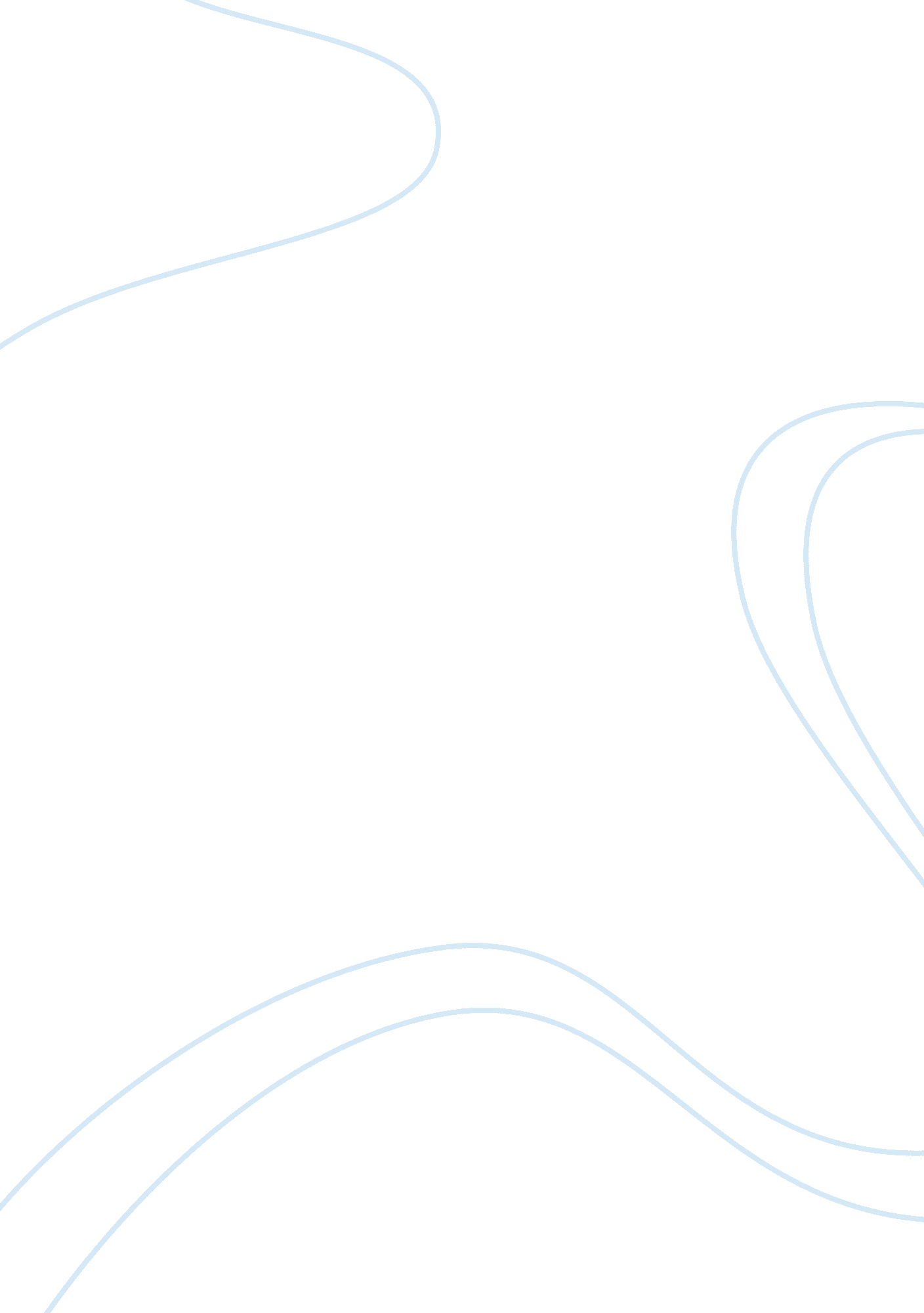 Psychology in educationPsychology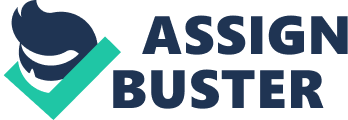 These are common factors that a person undergoes in his life. Lack of all these factors will certainly lead to a psychic disorder or a problem. 
A student faces many issues and problems in his everyday life. For example, the examinations conducted to test a student’s ability to create a sort of fear and frustration. This can be resolved when the student is motivated in a proper manner. This motivation is certainly a part of the psychological factor that determines a student’s everyday life. The article creates a relationship between the psychological aspects and day to day life of a person. 

When considering a student’s life, the activities related to education may seem monotonous and they may feel irritated due to the compelling factors. The area of psychology, personality psychology, deals with these activities and problems related to such factors. This article clearly draws a line between the various phenomenon of psychology and the common factors that contribute to psychological problems. 